　胸ロゴ　案１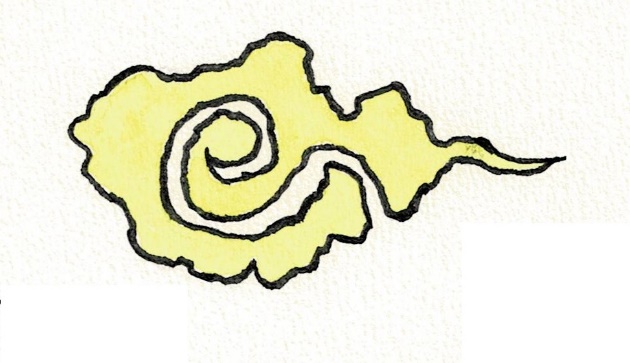 案２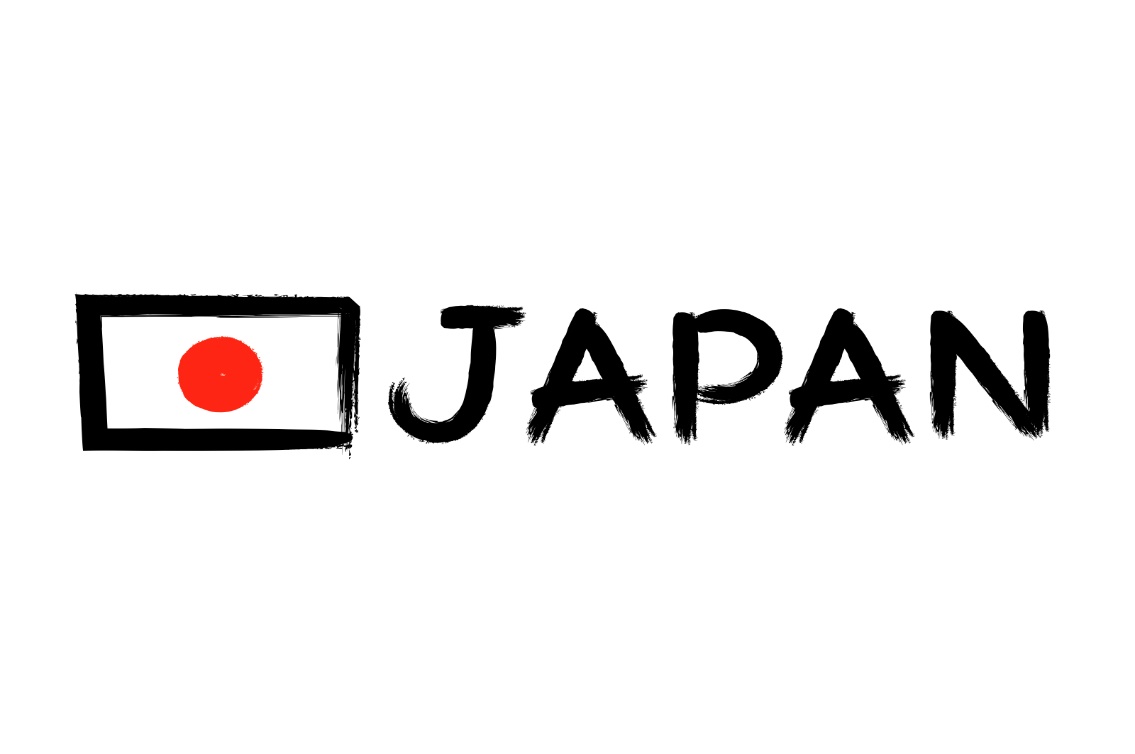 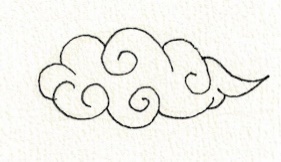 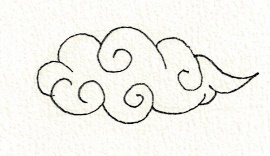 腕にロゴいれられたら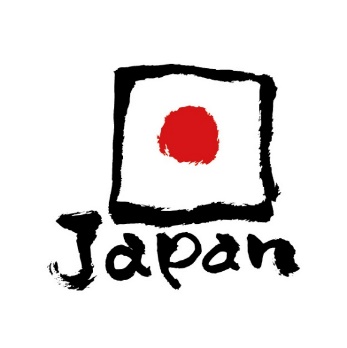 背中のロゴ背中のマーク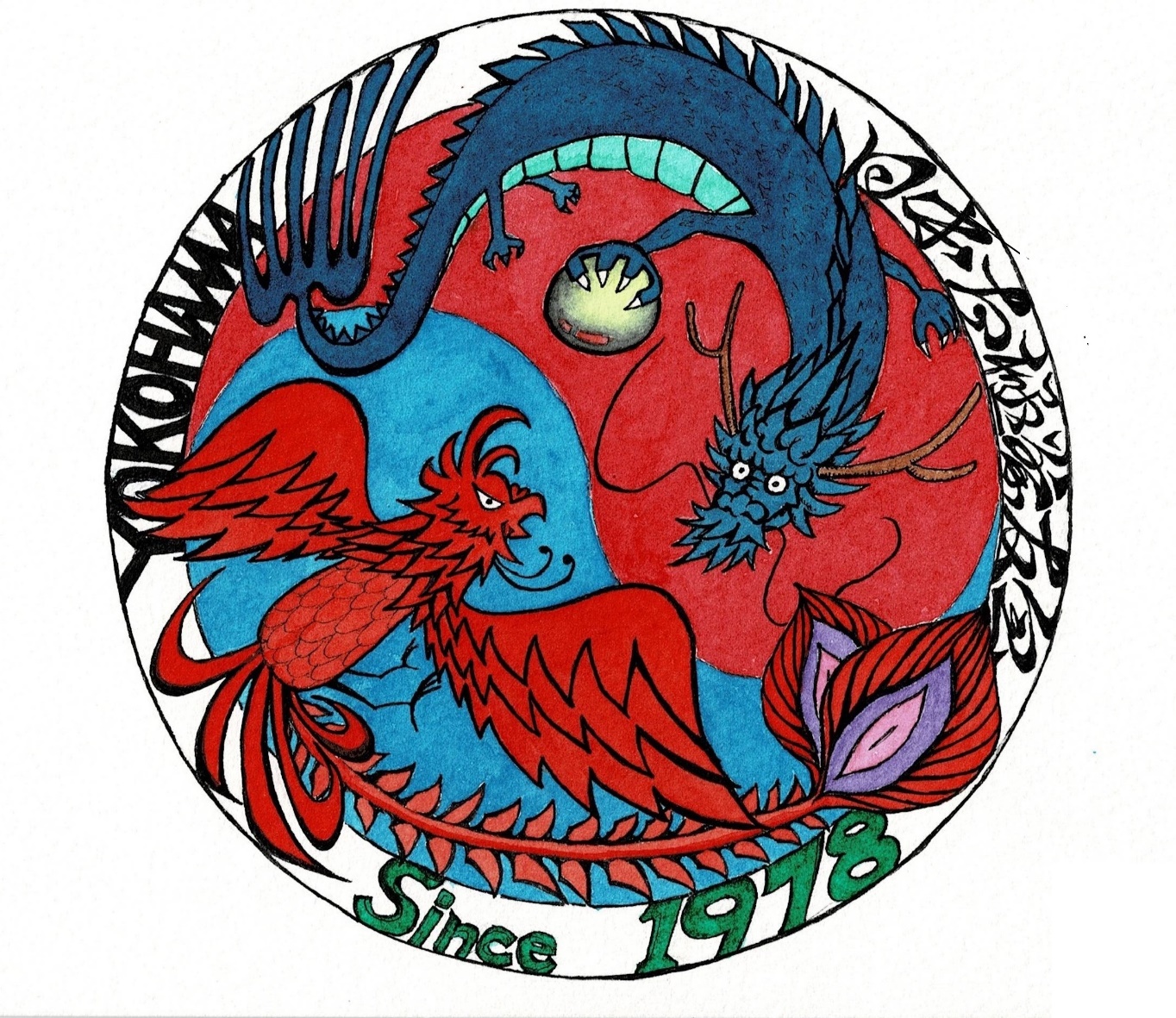 散らしたいデザイン案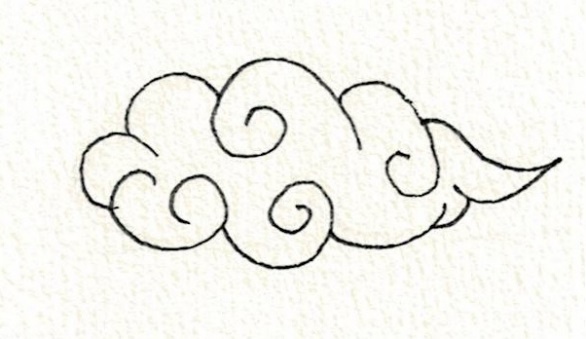 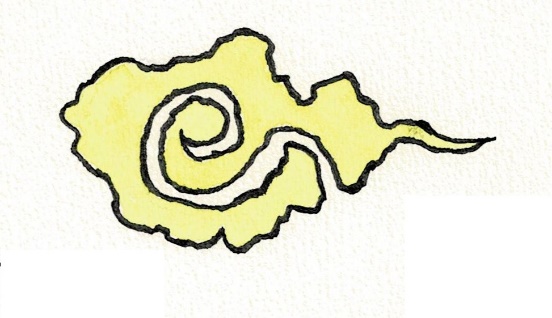 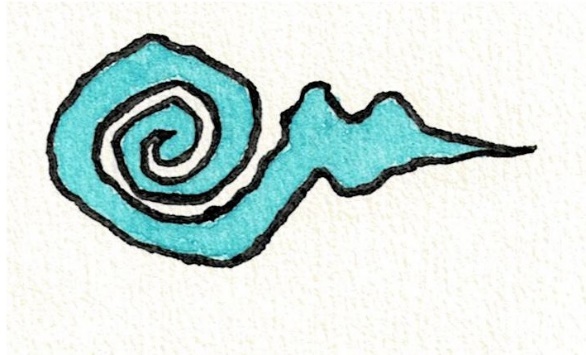 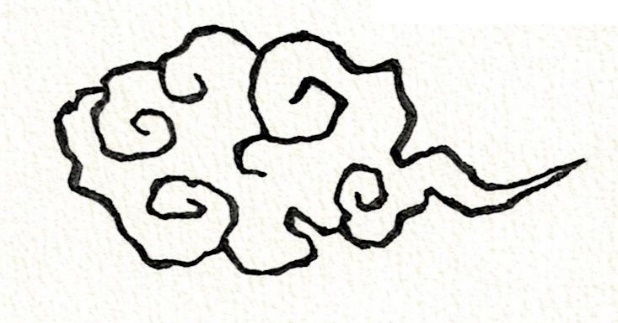 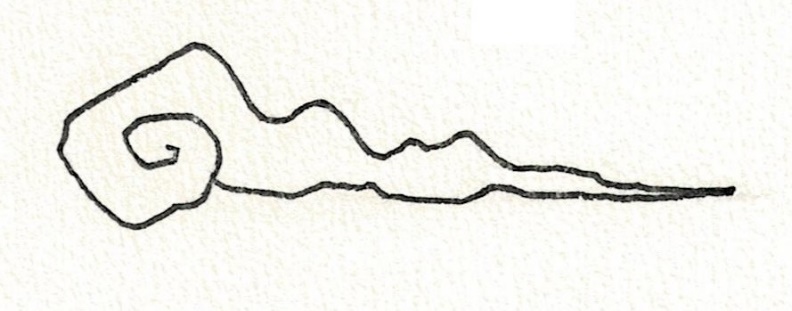 